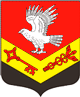 Муниципальное образование«ЗАНЕВСКОЕ   ГОРОДСКОЕ   ПОСЕЛЕНИЕ»Всеволожского муниципального района Ленинградской областиАДМИНИСТРАЦИЯПОСТАНОВЛЕНИЕ28.02.2020	№ 95д. ЗаневкаОб утверждении Порядка реализации мероприятий,направленных на информирование населения МО «Заневское городское поселение» Всеволожского муниципального района Ленинградской области,о принимаемых органами местного самоуправления мерах в сфере жилищно-коммунального хозяйства и по вопросам развития общественного контроля в этой сфереВ соответствии с пунктом 9.8 части 1 статьи 14 Федерального закона от 21 июля 2007 года № 185-ФЗ (в редакции  от 28.11.2018) «О фонде содействия реформированию жилищно-коммунального хозяйства», руководствуясь Уставом МО «Заневское городское поселение»  Всеволожского муниципального района Ленинградской области, администрация «Заневское городское поселение»  Всеволожского муниципального района Ленинградской областиПОСТАНОВЛЯЕТ:1. Утвердить Порядок реализации мероприятий, направленных на информирование населения муниципального образования «Заневское городское поселение» Всеволожского муниципального района Ленинградской области, о принимаемых  органами местного самоуправления мерах в сфере жилищно-коммунального хозяйства и по вопросам развития общественного контроля в этой сфере, согласно приложению.2. Признать утратившим силу постановление администрации от 18.11.2015 № 581 «Об утверждении Порядка реализации мероприятий, направленных на информирование населения МО «Заневское городское поселение» Всеволожского муниципального района Ленинградской области, о принимаемых  органами местного самоуправления мерах в сфере жилищно-коммунального хозяйства и по вопросам развития общественного контроля в этой сфере».3. Настоящее постановление вступает в силу после его официального опубликования в газете «Заневский вестник». 4. Настоящее постановление разместить на официальном сайте муниципального образования  www.zanevkaorg.ru. 5. Контроль за исполнением настоящего постановления возложить на заместителя главы администрации Гречица В.В.Глава администрации 		                                                              А.В.ГердийПриложениеУТВЕРЖДЕНО постановлением администрацииМО «Заневское городское поселение»от  28.02.2020  №  95ПОРЯДОК
реализации мероприятий, направленных на информирование населения МО «Заневское городское поселение» Всеволожского муниципального района Ленинградской области, о принимаемых органами местного самоуправления мерах в сфере жилищно-коммунального хозяйства и по вопросам развития общественного контроля в этой сфере 	1. Мероприятия, направленные на информирование населения, проживающего на территории МО «Заневское городское поселение» Всеволожского муниципального района Ленинградской области о принимаемых органами государственной власти и органами местного самоуправления мерах в сфере жилищно-коммунального хозяйства и по вопросам развития общественного контроля в этой сфере, включают в себя:            доведение указанной информации до средств массовой информации и некоммерческих организаций, осуществляющих деятельность в жилищной и коммунальной сфере (при наличии); размещение указанной информации на официальном сайте муниципального образования;  проведение регулярных встреч представителей органов местного самоуправления с гражданами по различным вопросам жилищно-коммунального хозяйства; проведение разъяснительной работы по тематике жилищно-коммунального хозяйства для председателей товариществ собственников жилья, председателей советов многоквартирных домов, собственников помещений, представителей общественности; участие в региональных мероприятиях («круглых столах», совещаниях, конференциях) по вопросам развития системы общественного контроля в сфере жилищно-коммунального хозяйства.2. Информирование средств массовой информации о принимаемых органами государственной власти и органами местного самоуправления мерах в сфере жилищно-коммунального хозяйства и по вопросам развития общественного контроля в этой сфере осуществляется в следующем порядке:2.1. Информирование производится посредством рассылки развернутых информационных релизов.2.2. Информирование производится не реже одного раза в месяц.2.3. Информирование производится через средства массовой информации: газеты «Заневский вестник».2.4. Ответственным за взаимодействие со средствами массовой информации является  администрация МО «Заневское городское поселение» Всеволожского муниципального района Ленинградской области в лице главы  администрации.3. Размещение на официальном сайте муниципального образования информации о принимаемых органами государственной власти и органами местного самоуправления мерах в сфере жилищно-коммунального хозяйства и по вопросам развития общественного контроля в этой сфере осуществляется в следующем порядке:3.1. Информация размещается на официальном сайте МО «Заневское городское поселение»: www.zanevkaorg.ru.3.2. На сайте в сети Интернет, указанном в п. 3.1 Порядка, размещаются: основные нормативные правовые акты органов государственной власти Ленинградской области, органов местного самоуправления МО «Заневское городское поселение» по вопросам жилищно-коммунального хозяйства; разъяснения специалистов об общественно-значимых изменениях в законодательстве; сведения о результатах осуществления жилищного надзора и муниципального контроля за деятельностью управляющих организаций и товариществ собственников жилья, в том числе о выполнении ими установленных требований по раскрытию информации; контактная информация комитета по жилищно-коммунальному хозяйству и транспорту Ленинградской области, комитета государственного жилищного надзора и контроля Ленинградской области, общественных приемных органов власти Ленинградской области, органов местного самоуправления Всеволожского муниципального района Ленинградской области, органов местного самоуправления МО «Заневское городское поселение», прокуратуры Всеволожского района Ленинградской области.3.3. Информация на сайте в сети Интернет, указанном в п. 3.1 Порядка, обновляется не реже одного раза в месяц.3.4. Ответственными лицами за размещение и обновление информации на сайте в сети Интернет, указанном в п. 3.1 Порядка, являются: заместитель главы администрации, сектор управления муниципальным имуществом, учета и распределения муниципального жилищного фонда, и специалист администрации МО «Заневское городское поселение»,  системный администратор сайта.4. Регулярные встречи представителей органов местного самоуправления с гражданами по различным вопросам жилищно-коммунального хозяйства проводятся в следующем порядке:4.1. Прием граждан проводится в здании администрации МО «Заневское городское поселение» по адресу: Ленинградская область, Всеволожский район, дер. Заневка, д. 48 - еженедельно: заместителем главы администрации по понедельникам с 15.00 до 18.00; сектором управления муниципальным имуществом, учета и распределения муниципального жилищного фонда по понедельникам с 15.00 до 18.00;4.2. Ответственным за проведение встреч с гражданами являются заместитель главы администрации, сектор управления муниципальным имуществом, учета и распределения муниципального жилищного фонда администрации МО «Заневское городское поселение».5. Информационные курсы, семинары по тематике жилищно-коммунального хозяйства для председателей товариществ собственников жилья, председателей советов многоквартирных домов, собственников помещений, представителей общественности проводятся в следующем порядке:5.1. Местом проведения является здание администрации МО «Заневское городское поселение» по адресу: Ленинградская область, Всеволожский район, дер. Заневка, д. 48. 5.2. Ответственным за проведение встреч с гражданами является заместитель главы администрации, сектор управления муниципальным имуществом, учета и распределения муниципального жилищного фонда, администрации МО «Заневское городское поселение».5.3. Периодичность проведения мероприятий:1 раз в квартал – для председателей товариществ собственников жилья и для сотрудников управляющих организаций;1 раз в полгода – для председателей советов многоквартирных домов и для представителей общественности.5.4. информация о тематике курсов, семинаров, а также о времени и месте проведения размещается в средствах массовой информации, указанных  в п. 2.3 Порядка, и в сети Интернет на сайте, указанном в п. 3.1 Порядка, в срок не менее чем за 10 (десять) рабочих дней до даты проведения.5.5. Рекомендуемая тематика мероприятий представлена в таблице.6. Участие в региональных мероприятиях («круглые столы», конференции, форумы, совещания) по вопросам развития системы общественного контроля в сфере жилищно-коммунального хозяйства осуществляется в следующем порядке:6.1. Ответственным за участие в региональных мероприятиях и (или) за направление представителя (представителей) администрации МО «Заневское городское поселение» для участия в региональных мероприятиях является заместитель главы администрации МО «Заневское городское поселение».6.2. Представители администрации МО «Заневское городское поселение», принявшие участие в региональных мероприятиях, обязаны ознакомить с полученной на мероприятиях информацией председателей товариществ собственников жилья, сотрудников управляющих организаций, председателей советов многоквартирных домов, представителей общественности.Таблица№Виды мероприятийТематика мероприятийПродолжительность1.Курсы для представителей ТСЖ и сотрудников управляющих организацийОб изменениях в жилищном законодательстве1 час1.Курсы для представителей ТСЖ и сотрудников управляющих организацийО создании региональной системы капитального ремонта многоквартирных домов в Ленинградской области2 часа1.Курсы для представителей ТСЖ и сотрудников управляющих организацийО порядке разработки и требованиях к региональной программе капитального ремонта многоквартирных домов1 час1.Курсы для представителей ТСЖ и сотрудников управляющих организацийО порядке изменения платы за содержание и ремонт жилых помещений1 час2.Семинары с представителями советов многоквартирных домов и общественникамиО формировании фонда капитального ремонта многоквартирного дома2 часа2.Семинары с представителями советов многоквартирных домов и общественникамиОб изменении жилищного законодательства1 час2.Семинары с представителями советов многоквартирных домов и общественникамиО правах и обязанностях собственников помещений в многоквартирных домах2 часа